РОССИЙСКАЯ ФЕДЕРАЦИЯОРЛОВСКАЯ ОБЛАСТЬКРАСНОЗОРЕНСКИЙ РАЙОНАДМИНИСТРАЦИЯ РОССОШЕНСКОГО СЕЛЬСКОГО ПОСЕЛЕНИЯРАСПОРЯЖЕНИЕот  20 февраля 2021г.                                                             № 6-рп. РоссошенскийО проведении профилактической акции                                               «Безопасное Жильё»Во исполнение Федерального закона от 21 декабря 1994 года № 69-ФЗ «О пожарной безопасности», Федерального закона от 6 октября 2003 года № 131-ФЗ «Об общих принципах организации местного самоуправления в Российской Федерации», постановления Правительства Орловской области от 19 января 2010 года № 10 «Об организации обучения населения мерам пожарной безопасности», а также в целях стабилизации обстановки с пожарами и дальнейшего совершенствования мероприятий, направленных на их предупреждение, снижение негативных последствий от них, совершенствования пропагандистской деятельности, повышения уровня правосознания каждого гражданина в области пожарной безопасности, минимизации социальных и материальных потерь:Провести на территории Россошенского сельского поселения месячник пожарной безопасности «Безопасное жильё» с 24.02.2021 г. по 24.03.2021 г.В рамках проведения месячника пожарной безопасности:2.1 разработать и реализовать комплекс мероприятий по предупреждению пожаров и загораний в зимний пожароопасный период, проведение пропаганды противопожарных знаний среди населения до 26.02.2021 г.;2.2. в соответствии с Федеральным законом  от 06.05.2011 г. №100 – ФЗ «О добровольной пожарной охране», Законом Орловской области от 05.08.2011 г. № 1245-ОЗ « О добровольной пожарной охране в Орловской области» продолжить работу по созданию на подведомственных территориях подразделений добровольной пожарной охраны;2.3. продолжить обучение (проведение инструктажей, собраний, сходов) населения мерам пожарной безопасности в соответствии с постановлением Правительства Орловской области от 19.01.2010 г. № 10 «Об организации обучения населения мерам пожарной безопасности»;2.4. в период проведения месячника привлечь членов добровольных пожарных дружин для проведения работы по инструктажу населения;2.5. создать условия для участия граждан в обеспечении первичных мер пожарной безопасности в подведомственных организациях и на соответствующих территориях; 2.6. до 19.03.2021 г. провести комплексные проверки населённых пунктов по приведению жилого фонда в надлежащее противопожарное состояние;2.7. во взаимодействии с БУ ОО «Комплексный центр социального обслуживания населения Краснозоренского района», КУ ОО «Областной центр социальной защиты населения» филиал по Краснозоренскому району» и старшим инспектором ОНД и ПР по Краснозоренскому и Новодеревеньковскому районам осуществить разъяснительно - профилактическую работу среди населения, в том числе с социально - незащищёнными слоями населения, населением «группа риска» (лицами, злоупотребляющими спиртными напитками и наркотическими средствами, одинокими, престарелыми гражданами, инвалидами, многодетными и неблагополучными семьями, лицами без определенного места жительства), с целью разъяснения мер пожарной безопасности в связи с возрастанием нагрузок на электрические сети, эксплуатацией печного отопления, обогревающих приборов, неосторожного обращения с огнем в состоянии алкогольного и наркотического опьянения, уделив при этом особое внимание жилым домам, в которые прекращено предоставление услуг по подаче электроэнергии и природного газа. При выявлении домов (помещений), находящихся в неудовлетворительном противопожарном состоянии, принять действенные меры по оказанию адресной помощи для приведения их в пожаробезопасное состояние;2.8. до 19.03.2021 г. организовать на розничных рынках, в помещениях магазинов, иных зданий торгового назначения, в зданиях сельских администраций и в местах массового пребывания людей, работу по размещению наглядной информации для населения, тематика которой направлена на предупреждение пожаров, в том числе информации обучающее - разъяснительной направленности (правила пользования отопительными приборами и оборудованием, действия в случае возникновения пожаров, обзор пожаров и их последствий, освещение хода проведения месячника);2.9. организовать работу по информированию населения о мерах пожарной безопасности посредством распространения полиграфической продукции (листовки, памятки, буклеты) на противопожарную тематику, уделив особое внимание наиболее удалённым населённым пунктам;          3. Контроль за исполнением настоящего распоряжения оставляю за собой.       Глава Россошенского       сельского поселения                                                       А. Г.АлдошинПриложение                                                                к распоряжению администрации                                                                          Россошенского сельского поселения                              № 6-р от 20.02.2021 г.Мероприятияпо вопросам обеспечения противопожарной безопасности№п/пНаименованиемероприятийИсполнительСрокисполнения1.Организовать подворный инструктаж по правилам пожарной безопасностиРоссошенскоесельское поселениес    26.02.2021г.до   19.03.2021г.2.Организовать обучение (проведение инструктажей, собраний, сходов) населения мерам пожарной безопасности в соответствии с постановлением Правительства Орловской области от 19.01.2010г. № 10 «Об организации обучения населения мерам пожарной безопасности»;Россошенскоесельское поселениес    26.02.2021г.до   19.03.2021г.3.Провести комплексные проверки противопожарного состояния жилого фондаРоссошенское сельское поселениедо 19.03.2021г.4.Организовать проведение «Дней пожарной безопасности»Россошенскоесельское поселениес    26.02.2021г.до  19.03.2021г.5.Организовать работу по информированию населения о мерах пожарной безопасности посредством распространения полиграфической продукции (листовки, памятки, буклеты) на противопожарную тематику, уделив особое внимание удалённым населённым пунктам;Россошенскоесельскоепоселениес   26.02.2021г.до 19.03.2021г.6.Контролировать места проживания лиц входящих в группу социального рискаРоссошенскоесельскоепоселениеПостоянно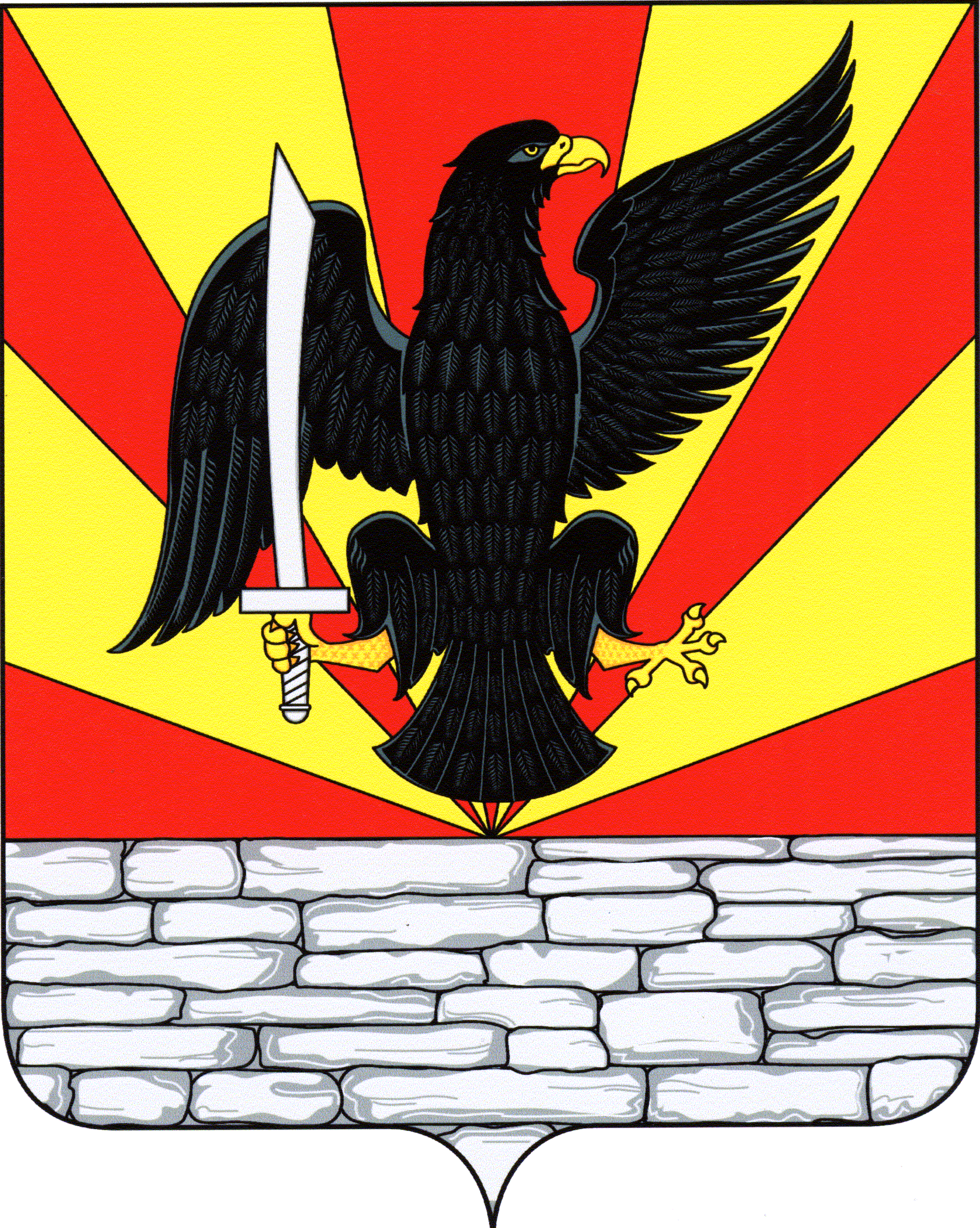 